В Парке культуры и отдыха 1 сентября 2020 года прошел  «День открытых дверей» учреждений дополнительного образования Алексеевского городского округа.Начальник управления образования Алексеевского городского округа Полухина Людмила Александровна поздравила всех с началом нового учебного года и пожелала творческих успехов, побед и открытий.На творческих площадках были представлены мини-выставки.Широкий выбор объединений СЮТ позволяет детям выбирать интересующие их направления, реализовывать свой творческий потенциал, искать  себя в мире технического прогресса. Выбирая то или иное объединение, случается ребенок проецирует свою будущую профессию, воплощает в жизнь свои мечты, желания, задумки.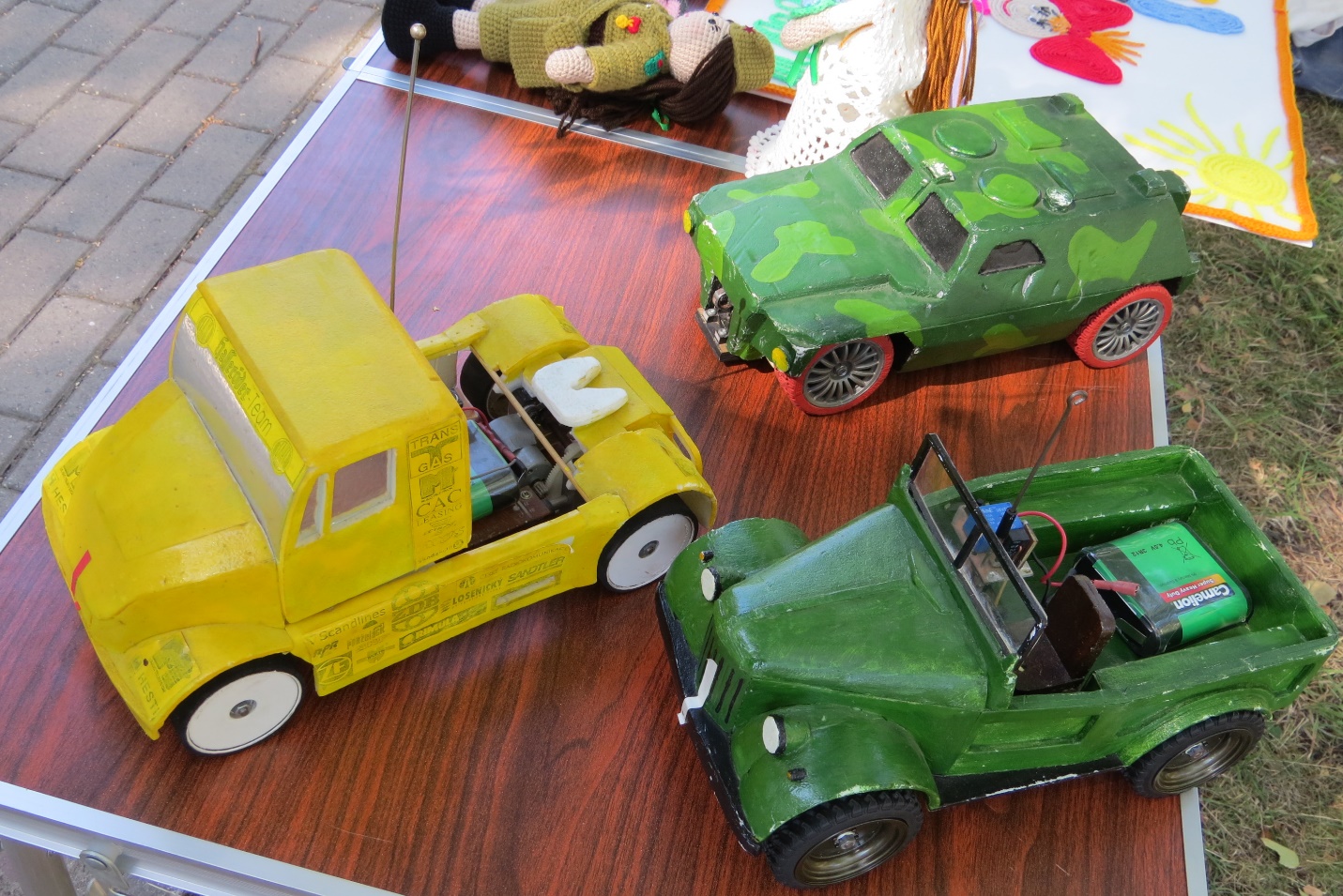 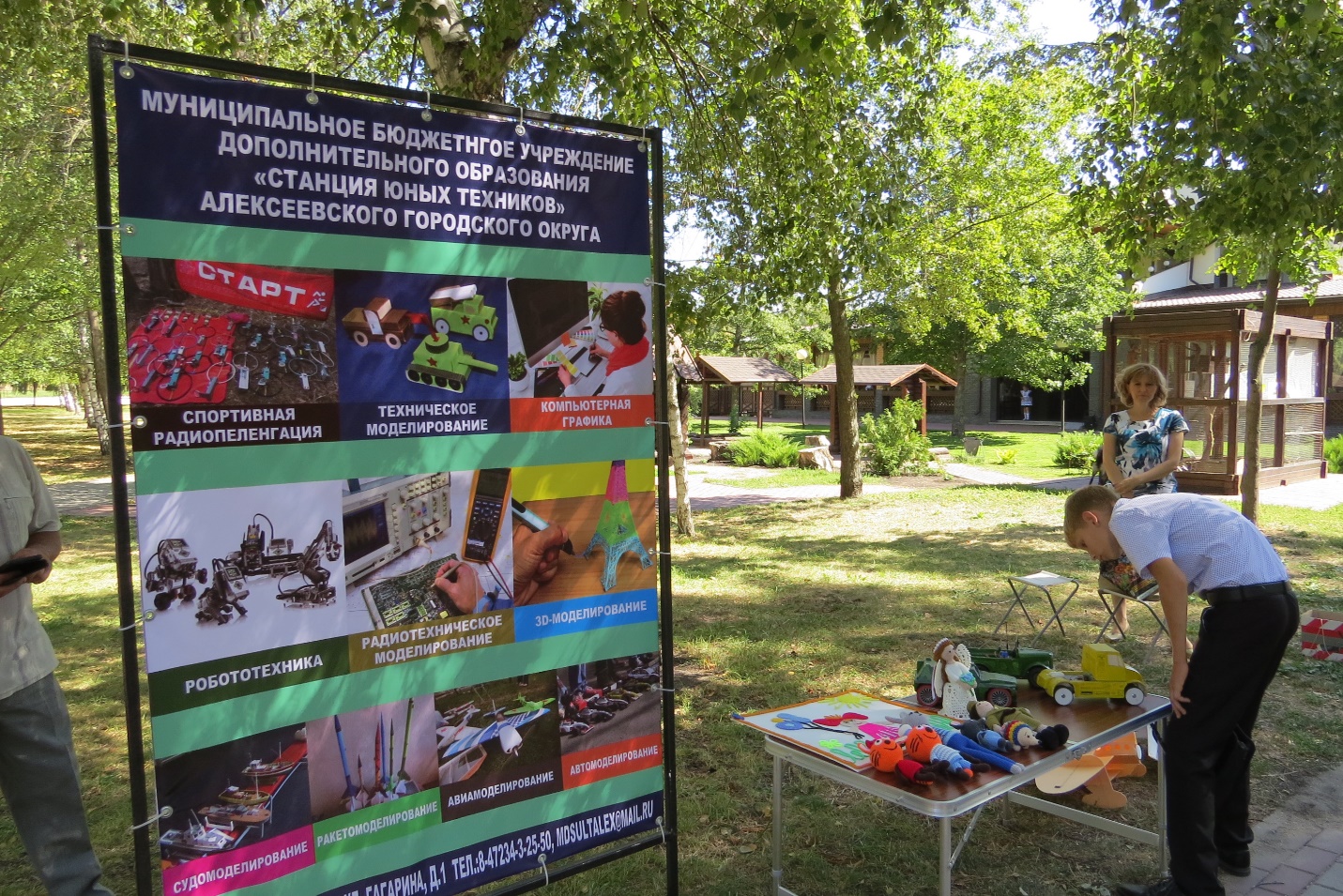 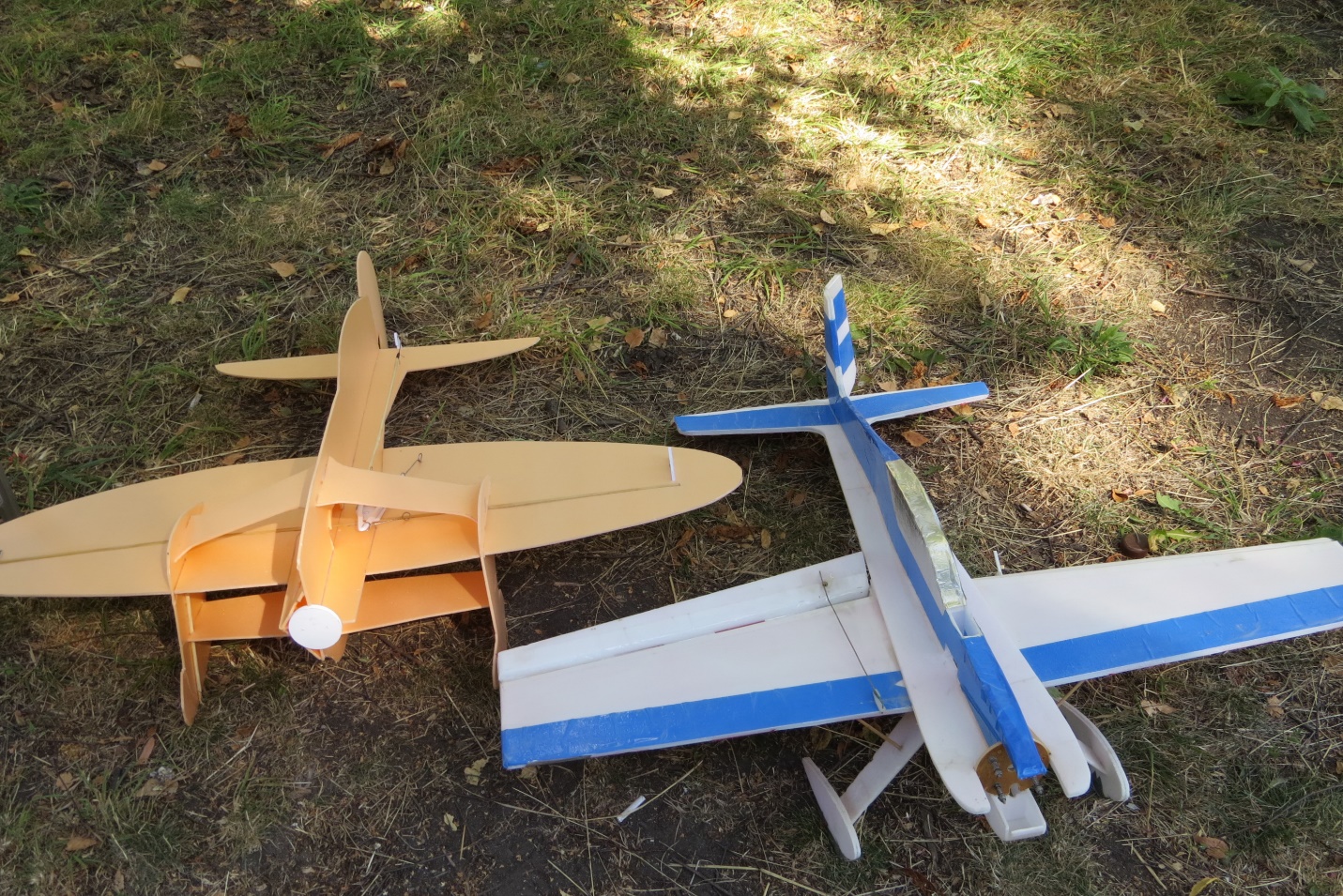 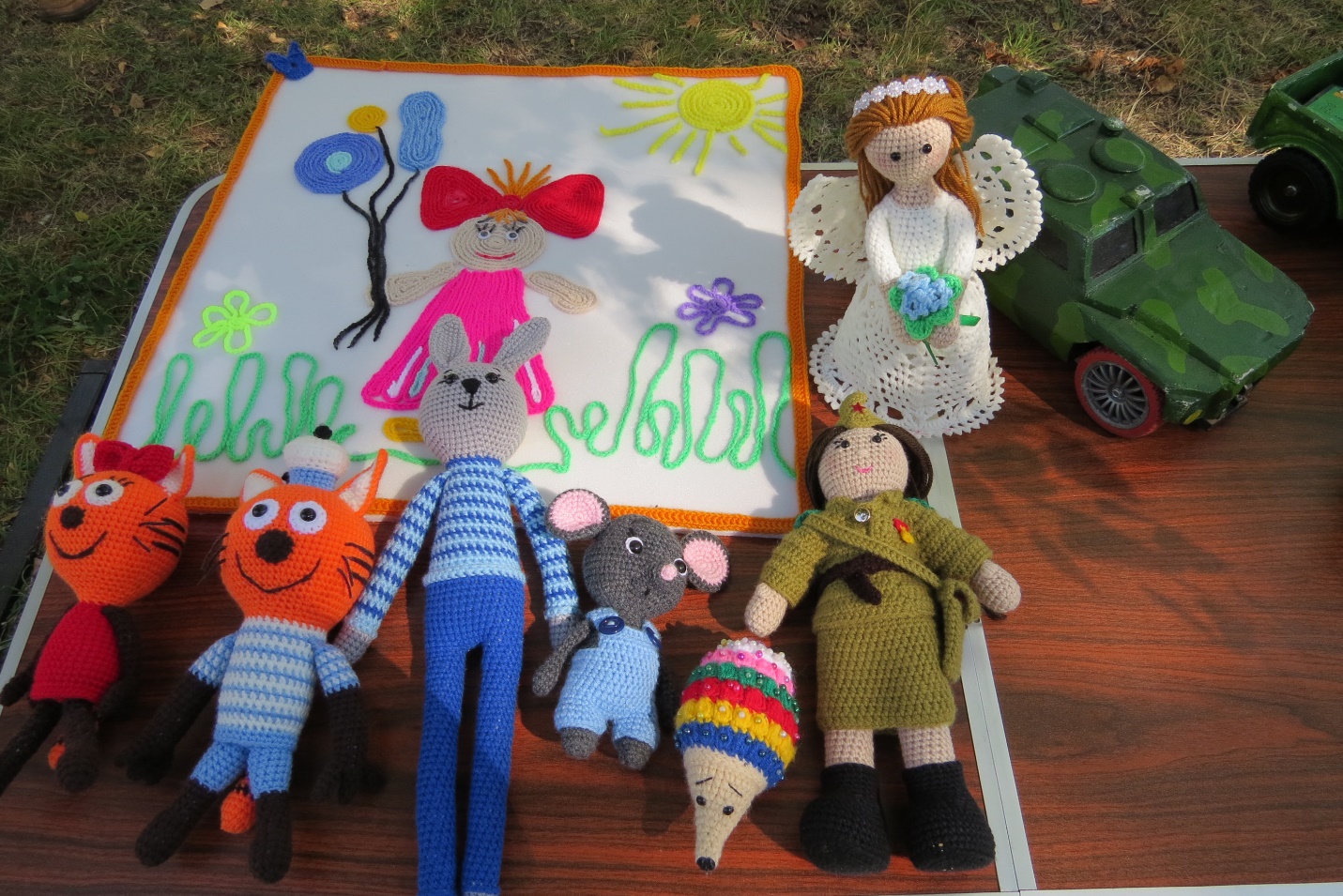 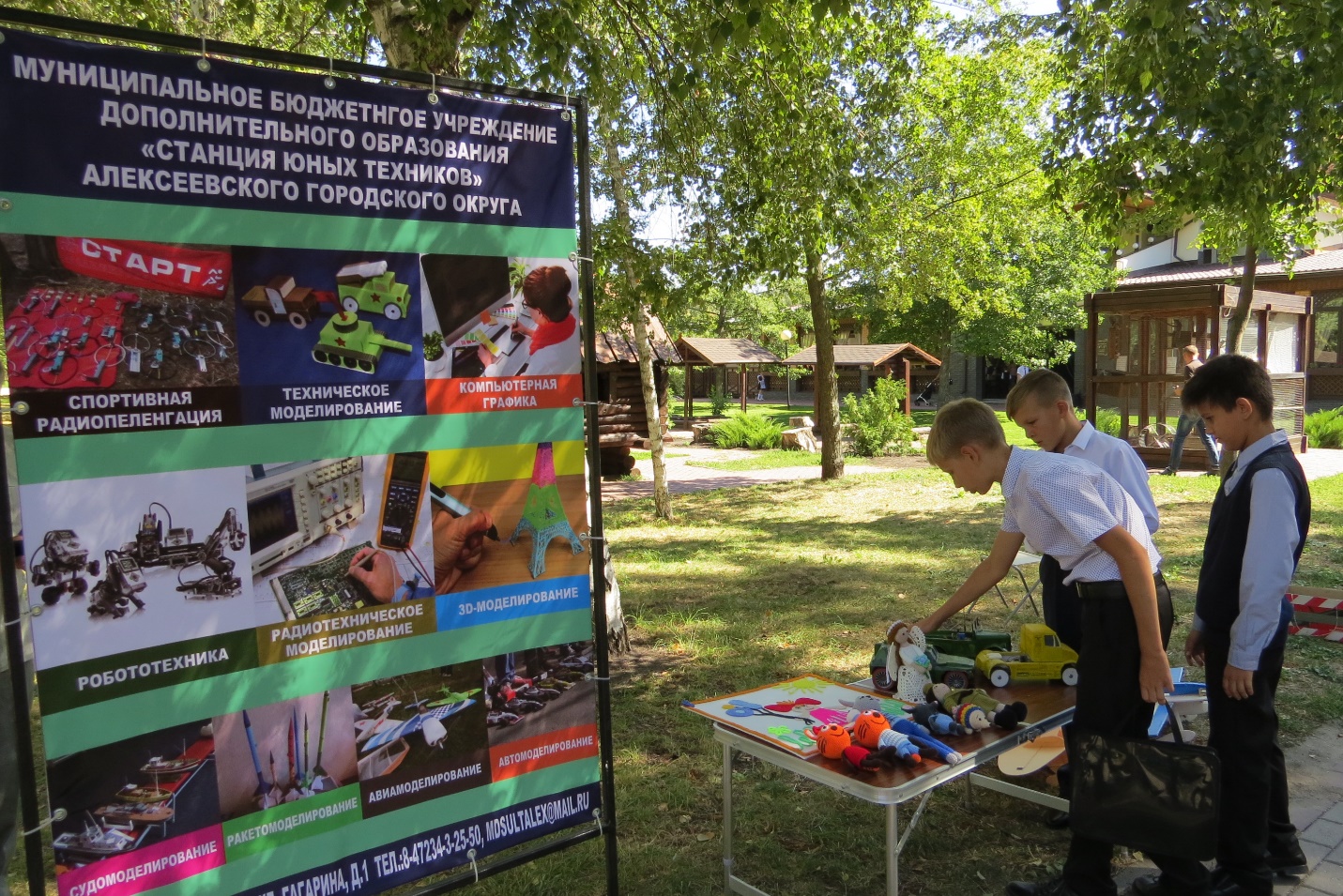 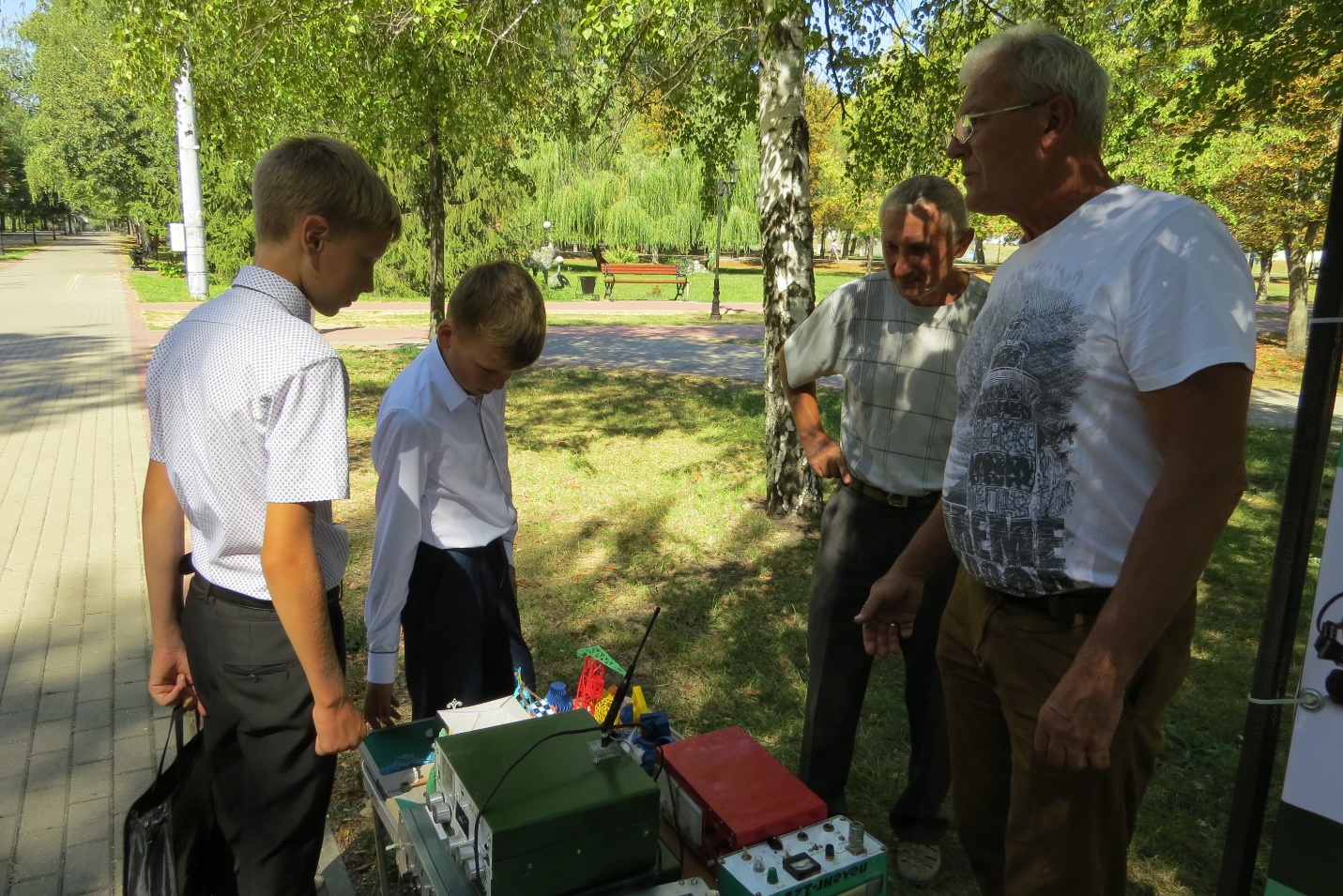 